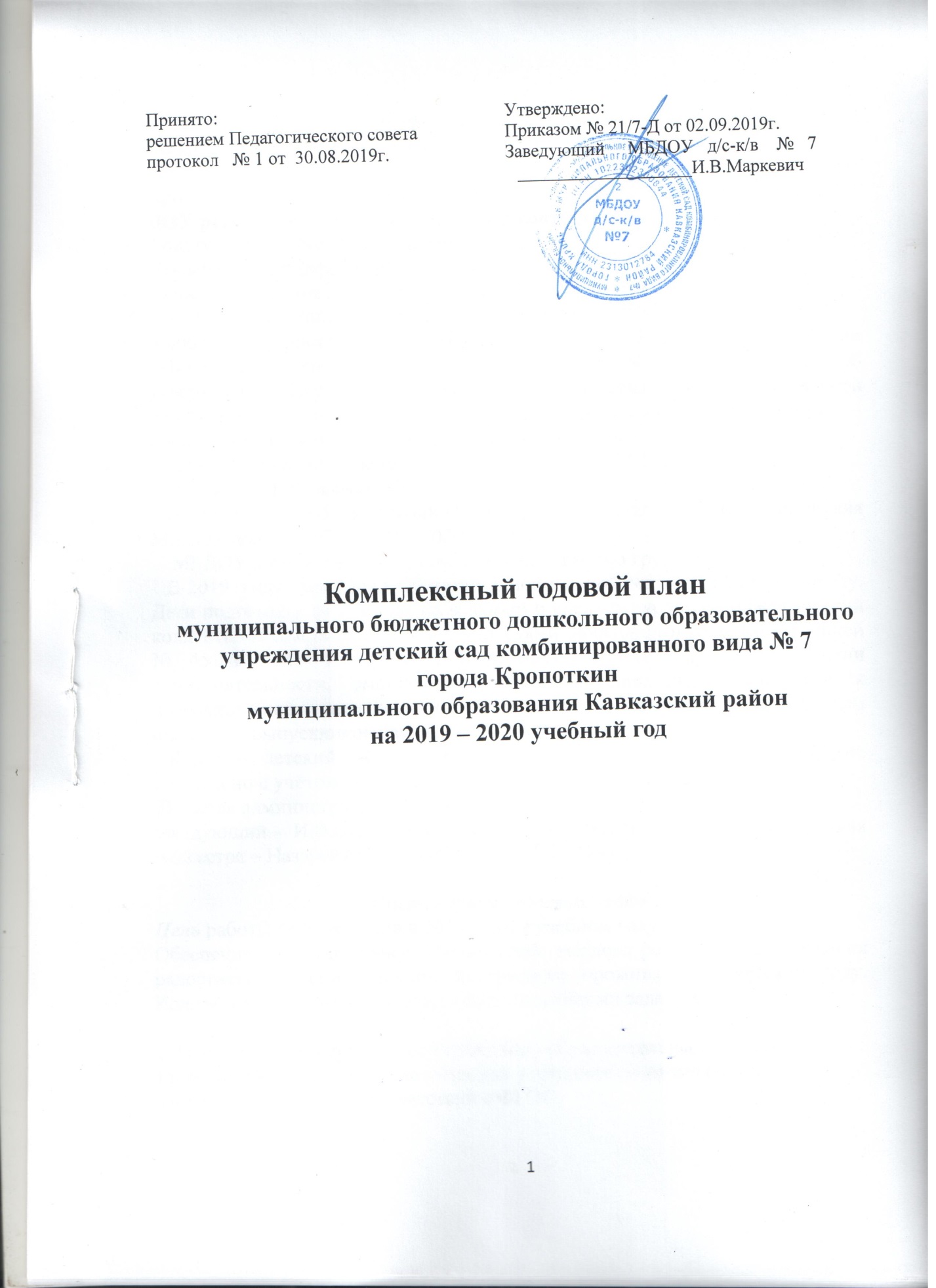 Информационная справка.Муниципальное  дошкольное бюджетное  образовательное  учреждение детский сад комбинированного вида № 7 расположен по адресу: г. Кропоткин, ул. Железнодорожная 3.ДОУ регулирует свою деятельность в соответствии с:Конституцией Российской Федерации;Декларацией прав ребенка;Конвенция о правах ребенка ООН;ФЗ  «Об образовании»;приказом Министерства образования и науки Российской Федерации (Минобрнауки России) от 30 августа 2013 г. N 1014 г. Москва "Об утверждении Порядка организации и осуществления образовательной деятельности по основным общеобразовательным программам - образовательным программам дошкольного образования";Постановлением об утверждении СанПиН 2.4.1.3049-13 от 15 мая 2013 г;Уставом МБДОУ д/с-к/в  №7;Основной общеобразовательной программой дошкольного образования МБДОУ д/с-к/в  №7  на 2019-2020 учебный год.    МБДОУ д/с-к/в  № 7 был укомплектован  шестью группами:   В 2019  году выпустили  20 детей  с нормальной речью в массовую школу. Дети подготовлены к школе на высоком и среднем  уровне. Педагогический коллектив поддерживает связь с учителями начальной школы МБОУ лицей  № 45 и  МБОУ СОШ №44, которые свидетельствуют о развитии самостоятельности, эмоциональности, самодисциплине, способности к познавательной деятельности, учебной активности, коммуникативным навыкам у выпускников нашего детского сада.   Кадрами детский сад укомплектован полностью, штатное расписание составлено с учётом типовых штатов дошкольного учреждения. В состав администрации детского сада входят: заведующий -  И.В.Маркевич;  старший воспитатель – Котова К.А.;  старшая медсестра – Назаренко С.Г., завхоз – О.Г.ГвоздёваОценка уровня годовых задач.Цель работы детского сада в 2018 – 2019 учебном году:Обеспечить эмоциональное благополучие каждого ребенка путем создания радостного, содержательного, интересного проживания в детском саду. Коллектив детского сада работал над следующими задачами: 1. Продолжать внедрять в воспитательно - образовательный процессздоровье сберегающие технологии для успешного развития физически здоровой личности, в соответствии с ФГОС2. Формировать у детей познавательный интерес и такие качеств, как                       инициатива, самостоятельность, творчество, а также основу экологически грамотного поведения и бережного отношения к природе.3. Совершенствовать формы работы при организации организованной   образовательной деятельности по художественно – эстетическому развитию  воспитанников, в соответствии с ФГОС          Педагогический коллектив МБДОУ д/с-к/в № 7 работает по основной общеобразовательной программе дошкольного образования МБДОУ д/с –к/в №7. Реализуемые программы помогают наиболее полному личностному развитию воспитанников, повышают их информативный уровень и способствуют применению полученных знаний, умений и навыков в их практической деятельности, дают возможность педагогам реализовать свой творческий потенциал.     Сетка ООД в каждой возрастной группе разрабатывается с учетом требований СанПиН. ООД сочетается с игровой деятельностью. Знания, опыт, приобретенные в учебной деятельности, используются детьми в самостоятельной, изобразительной, театрализованной деятельности и творческих играх.Охрана и укрепление здоровья детей, формирования привычки к здоровому образу жизни – были и остаются первостепенной задачей детского сада. В связи с этим, наше дошкольное учреждение организует разностороннюю деятельность, направленную на сохранение здоровья детей, реализует комплекс воспитательно-образовательных и закаливающих  мероприятий по разным возрастным ступеням.      Системная работа по физическому воспитанию включает: утреннюю гимнастику; физкультурные занятия; подвижные игры и игровые упражнения на улице; физкультминутки на занятиях; динамические паузы. В режиме дня включена пальчиковая гимнастика, способствующая развитию мелкой моторики и тактильных ощущений. Для решения профилактической, коррекционно-образовательной и воспитательной задач используется гигиенические факторы, естественные силы природы, физические упражнения на свежем воздухе и т.д. Существенное место в решении многогранных задач физического воспитания занимают формы активного отдыха: спортивные досуги, праздники, дни и недели здоровья.       Профилактическая работа в детском саду проводилась с применением комплекса закаливающих мероприятий: облегченная одежда для детей (при соответствующей температуре), одежда детей соответственно сезону; мытье рук прохладной водой по локоть; двигательная активность на прогулке, длительность прогулки; проветривание групп; влажная уборка с применением дез. средств; в меню добавка лимонов, чеснока, соков, фруктов, овощей; витаминный чай. Воспитатели и специалисты- логопеды эффективно используют в работе с детьми развивающие и дидактические игры, игровые приемы и упражнения, умственные и речевые логические задачи. Умственное воспитание детей предусматривает развитие их мышления и речи. Вместе с развитием речи дети детского сада приобретают навыки умственного труда, у них совершенствуется умение анализировать, объяснять, доказывать, рассуждать.Разнообразие видов деятельности, интегрированный подход в обучении, способствующий формированию всесторонне развитого ребенка – вот главные аспекты работы педагогов с детьми. Выполнение годовых задач (семинары-практикумы, консультации, тематические проверки, педсоветы, открытые просмотры) повышают компетентность и профессиональные качества педагогов.Анализ выполнения годовых задач за 2018-2019 учебный годв МБДОУ д/с-к/в №7:Основная работа коллектива ДОУ была направлена на обеспечение эффективного взаимодействия всех участников образовательного процесса – педагогов, родителей, детей для разностороннего развития личности, сохранение и укрепление его физического и эмоционального здоровья. Поставленные задачи решали в разных формах методической работы:педагогические советыконсультацииоткрытые просмотрыконкурсы  самообразованиеВ рамках решения годовых задач  с  педагогами  проводились  педагогические советы. Все темы педсоветов были посвящены основным задачам годового плана и анализу работы по тем или иным вопросам. Задачи деятельности коллектива определены грамотно, и составлялись с учетом  глубокого ежегодного анализа динамики развития ДОУ.Представлены: отчеты воспитателей и специалистов по выполнению работы за год.  В течение года велась работа по организации информационно-просветительской деятельности (проведено изучение социального статуса семей, использование различных средств информации для родителей - оформление стендов, выпуск газет). Постоянно осуществлялся контроль над выполнением учебно-воспитательной работы. Регулярно  проверялись календарные планы воспитателей, посещались занятия и отдельные режимные моменты, проводились проверки знаний детей через беседы, просмотры детских работ.            Осуществлялся контроль  посещаемости детей по группам (выявление причин непосещения, выявление ослабленных и часто болеющих детей).          Вся методическая работа была направлена на повышение профессионального мастерства каждого педагога, на развитие творческого потенциала всего педагогического коллектива и эффективности  образовательной деятельности.          Всю свою работу педагоги дошкольного учреждения проводят в тесном контакте с родителями воспитанников, которые имеют возможность участвовать в образовательной деятельности: приготовление поделок для выставок и конкурсов.    На сегодняшний день в ДОУ работает профессиональный и образованный педагогический коллектив, обладающий высоким культурным уровнем. Педагоги  уверены в себе, мотивированы на получение качественного результата, обладают адекватной оценкой деятельности.Образовательный уровень педагогического персонала:Анализ выполнения годового плана по разделу«Работа с родителями»  за 2018-2019 уч. год.Взаимодействие педагогов и родителей осуществляется через создание единого пространства СЕМЬЯ – ДЕТСКИЙ САД, в котором всем участникам уютно, комфортно, интересно, полезно.В течение года в ДОУ решались задачи повышения педагогической культуры родителей, привлечения их к участию в жизни ДОУ, предоставления родителям информации о деятельности ДОУ.                 Наглядная агитация для родителей носила разноплановый характер: групповые стенды, ширмы, стенд объявлений. Смена материала имела как сезонный характер, так и определенную педагогическую направленность в каждой возрастной группе. Наглядная агитация была представлена их педагогическими задачами. Общесадовская  наглядная агитация была оформлена согласно задачам годового плана.В наглядной агитации добивались эстетичности оформления, достоверности материала, привлекали как практический, так и теоретический материал.В ДОУ функционируют как групповые родительские комитеты, так и общий родительский комитет.Вся работа детского сада строилась на:установлении партнерских отношений с семьей каждого воспитанника;объединении усилий для развития и воспитания детей;создании атмосферы общности интересов, эмоциональной взаимоподдержки и взаимопроникновения в проблемы друг друга;активизации и обогащении воспитательных умений родителей, поддержке их уверенности в собственных педагогических возможностях.    Групповые собрания проводились 4 раза в год. Общесадовские родительские собрания – 2 раза в год. В детском саду использовались эффективные формы работы с родителями: в каждой группе  были организованы выставки творческих работ детей и совместных с родителями работ. В Соответствии с ФГОС организованна совместная проектная деятельность детей и родителей в подготовительной к школе логопедической группе «Полянка»: «Помоги птицам зимой».           Усилия педагогического коллектива были направлены на то, чтобы совершенствовать подходы в работе с родителями, найти более эффективные формы взаимодействия с семьей. Выводы: взаимодействие детского сада с семьями воспитанников носит систематический плановый характер. Новые формы взаимодействия, такие как проектная деятельность, партнёрские отношения в процессе воспитания детей, сотрудничество  позволили сблизить педагогов, родителей и детей.Анализ материально-технической базы.            Развивающая предметно-пространственная среда детского сада, в соответствии с ФГОС, содержательно насыщенная, трансформируемая, полифункциональная, вариативная, доступная и безопасная. предметно-развивающая организована  с учетом возрастных и индивидуальных особенностей детей каждой возрастной группы.            Выводы: материально – техническая база ДОУ в удовлетворительном состоянии. Групповые и остальные помещения ДОУ оснащены всем необходимым. Предметно-пространственная среда соответствует ФГОС на 60%.  Анализ работы по охране жизни и здоровья детей.         Администрация ДОУ осуществляет постоянный контроль за соблюдением правил безопасности и охраны жизни и здоровья детей в ДОУ. В результате контроля в групповых комнатах выявлено:шкафы, полки, стеллажи закреплены;отсутствуют ядовитые и колючие растения, комнатные растения безопасно расположены;отсутствует мебель с острыми углами;соблюдаются меры противопожарной безопасности;безопасное хранение режущих и колючих предметов;соблюдение питьевого режима;мебель подобрана по росту, промаркирована;постельные принадлежности, полотенца используются согласно Сан ПиН;выдерживается температурный режим;отопительные приборы закрыты специальными конструкциями;соблюдаются правила доставки пищи в группы;в каждом помещении имеются огнетушители.Осуществляется систематический контроль.Для воспитанников ДОУ была разработана система по сохранению и укреплению здоровья, позволяющая  воспитателю и ребенку подобрать такой способ взаимодействия в образовательном процессе, который учитывает индивидуальное физическое и психическое развитие дошкольника.Большое внимание в ДОУ уделяются современным  здоровьесберегающим технологиям (динамические паузы, подвижные и спортивные игры, релаксация, гимнастика пальчиковая, гимнастика для глаз, гимнастика дыхательная)Выводы: Общее санитарно – гигиеническое состояние учреждения соответствует требованиям Госсанэпиднадзора: воздушный, световой и питьевой режим в норме.  Медицинский контроль осуществляется старшей  медицинской сестрой.           Проведенный анализ деятельности ДОУ за 2018-2019 учебный год показал, что годовой план работы ДОУ реализован в полном объеме, поставленные перед коллективом задачи выполнены. Необходимо отметить, что педагогический коллектив ДОУ проделал большую работу по достижению таких результатов и важной задачей на следующий год будет сохранить и повысить данные показатели. Администрация МБДОУ №7 считает, что проделанная работа за 2018/19 учебный год призвана оцениваться как удовлетворительная.Таким образом, педагогический коллектив МБДОУ д/с-к/в №7 ставит перед собой на новый 2019-2020 учебный год следующие задачи:   В целях повышения уровня выполнения программы в будущем учебном году намечено больше внимания уделять организации предметно-развивающей образовательной среды в ДОУ, а также освоению педагогами новых развивающих технологий обучения и воспитания.           По результатам анализа образовательного процесса были выявлены значительные трудности по индивидуализации дошкольников, речевому развитию дошкольников. Поэтому на следующий учебный год этим проблемам необходимо уделить самое пристальное внимание.Задачи  на  2019-2020  учебный  год:«Инновационный подход к созданию предметно – развивающей среды в ДОУ»«Организация  познавательно-исследовательской деятельности с детьми в рамках ФГОС ДО»        3.«Организация работы по нравственно-патриотическому воспитанию      детей дошкольного возраста в условиях ДОУ»Август СентябрьОктябрь НоябрьДекабрьЯнварь Февраль Март Апрель Май ВсегоВысшееВысшееНезаконченное высшееНезаконченное высшееСреднееспециальноеСреднееспециальноеСреднееСреднее13Кол-воПроцентКол-воПроцентКол-воПроцентКол-воПроцент13861%--539%--Вид деятельностиОтветственный Организационно-педагогическая работаОрганизационно-педагогическая работаПедагогический совет № 1 «Модернизация образовательного процесса, организация деятельности педагогического коллектива в 2019-2020 учебном году в условиях реализации федерального государственного образовательного стандарта дошкольного образования».Анализ работы педагогов в летне-оздоровительный период.Принятие и утверждение: Основной общеобразовательной - образовательной программы дошкольного образования МБДОУ д/с-к/в № 7;Адаптированной образовательной программы для групп компенсирующей направленности для детей с ограниченными возможностями здоровья 5-7 лет  МБДОУ д/с-к/в № 7.Утверждение: адаптированной программы ;годового плана МБДОУ д/с-к/в  № 7 на 2019-2020 учебный год;плана методической работы МБДОУ д/с-к/в  № 7 на 2019-2020 учебный годрасписания ООД, перспективно-тематического планирования воспитателей ;расписания ООД, перспективного планирования узких специалистов;графиков работы и циклограмм деятельности узких специалистов;Режима  дня; плана работы с родителями;локально – нормативных актов;плана мероприятий по профилактике детского дорожно- транспортного травматизма МБДОУ д/с-к/в  № 7 на 2019-2020 учебный год;Заведующий, ст.воспитатель.Смотр-конкурс: «Готовность групп к 2019-2020 учебному году».Фотовыставка «Наше лето!»Заведующий, ст. воспитатель,воспитатели всех группВид деятельности Ответственный Работа с кадрами.Работа с кадрами.Инструктажи по ОТ и охране жизни и здоровья детей в ДОУ.Инструктаж для педагогов - требования к ведению документации.Производственное собрание «Правила внутреннего трудового распорядка».Заведующий Ст.воспитатель Заведующий Организационно-педагогическая работа.Организационно-педагогическая работа.Подготовка к педсовету:«Организация деятельности педагогического коллектива в 2019-2020 учебном году»: - мониторинг воспитанников на начало учебного года;- мониторинг воспитанников на начало учебного года узкими специалистами;- выбор тем по самообразованию, аттестации;- выборы и утверждение состава:* творческой группы;* совета ПМПк.Заведующий, ст.воспитательВоспитатели группУзкие специалистыКонсультации: «Индивидуальные работы с детьми, как форма педагогической деятельности» «Использование ЦОР в образовательно-воспитательной работе с детьми».Воспитатели;Ст.воспитатель Работа с молодыми специалистамиКонсультация: «Планирование образовательного процесса, ведение документации педагогов»Ст.воспитательПраздники и развлечения: «День знаний» - музыкальное развлечение.«День безопасности» - развлечение.Муз. руководительВоспитатели групп 2.5. Руководство и контроль:- проверка оформления документации;- состояние развивающей предметно-пространственной среды по развитию речи в соответствии с ФГОС ДО.Ст. воспитатель Ст. воспитатель3. Работа с родителями.3. Работа с родителями.3.1. Оформление семейных паспортов, сведений о родителях.3.2. Анкета  для  родителей  детей  раннего  возраста. (I мл.гр.)  «Наш  воспитатель» (ср., ст.возраст)Воспитатели  группВоспитатели группЗаведующий, ст.воспитательВид деятельностиОтветственный Работа с кадрами.Работа с кадрами.Составление планов работы воспитателей по самообразованию.Помощь педагогам в оформлении портфолио.Ст.воспитатель Воспитатели группСт.воспитательОрганизационно-педагогическая работа.Организационно-педагогическая работа.Подготовка к педсовету № 2.Ст.воспитатель Консультации:- «Построение предметно – пространственной среды в ДОУ»  - «Моделирование предметно-пространственной развивающей среды в соответствии с ФГОС ДО»Ст.воспитатель,воспитатели групп2.3 Семинар-практикум:«Домашняя игротека для детей и их родителей»Ст. воспитательВоспитатели групп 2.4. Работа с молодыми специалистамиКонсультация: «Требование к наглядному материалу, с учетом возрастных и индивидуальных особенностей детей». Ст. воспитатель Заседание ПМПк:        - определение оптимального педагогического маршрута;        - обсуждение и дополнение программы коррекционной работы с детьми.Ст. воспитательУчитель-логопед2.6. Праздники и развлечения:«Праздник Осени»Муз. руководительВоспитатели групп2.7. Руководство и контроль:- тематическая проверка  «Организация развивающей предметно – пространственной среды в соответствии с ФГОС ДО».- проверка ведения документации воспитателями, узкими специалистами;- оперативный контроль по организации питания и физкультурно-оздоровительной работы в ДОУСт. воспитательСт.воспитатель Ст. медсестраСт.воспитатель Работа с родителями.Работа с родителями. Проведение родительских собраний по планам воспитателей. Выявление семей социального риска. Выставка поделок из природного материала  «Подарки осени». Консультация:  «Эти игры интересны» Оформление стендов: «Наше общение. Дети - родителям»Воспитатели группЗаведующий Ст.воспитатель, воспитатели группВоспитатели группВоспитатели групп Вид деятельностиОтветственный Работа с кадрами.Работа с кадрами.Инструктаж: « Действия сотрудников в  условиях ЧС»Помощь воспитателям в подготовке материалов по аттестации.Консультация « Роль  младшего воспитателя во время  образовательного процесса».Заведующий Ст. воспитательСт. воспитательСт. воспитатель, узкие специалистыОрганизационно-педагогическая работа.Организационно-педагогическая работа.Педагогический совет № 2. Тема: ««Инновационный подход к созданию предметно- развивающей среды в ДОУ».- анализ тематической проверкиВоспитатели группУзкие специалистыСт. воспитательСеминар-практикум: «Неталантливых детей не бывает». «Профилактика простудных заболеваний».Ст.воспитатель Ст.медсестраРабота с  молодыми  специалистами: Консультация: «Методы и приемы при организации занятий с детьми».Ст.воспитатель, Консультации: «Детские страхи» «Причины  детских обманов»Воспитатели группПраздники и развлечения:«Мамочка любимая моя!»Муз. руководитель Воспитатели групп Руководство и контроль:- оперативный контроль организации питания в ДОУ;- проверка готовности воспитателей и узких специалистов к занятиям;Заведующий, ст. медсестра. Ст.воспитатель  Работа с родителями.Работа с родителями.«Ваш вопрос – наш ответ» - индивидуальные консультации узких специалистов.Выпуск стенгазет, посвященных  Дню матери «Моя мама – лучше всех!».Фотоотчет  «Осенние праздники».Узкие специалистыВоспитатели группСт.воспитательОформление информационных стендов и консультаций для родителей.Оформление информационных стендов и консультаций для родителей.Формирование у детей представлений о  здоровом образе жизни  Консультация : «Чем хороши театрализованные игры для детей»Воспитатели групп Воспитатели группВид деятельностиОтветственныйРабота с кадрами.Работа с кадрами. Инструктаж по технике безопасности при проведении новогодних праздников. Новогодние праздник для детей. Консультация по проведению новогодних праздниковЗаведующий Муз. руководительСт.воспитатель.Организационно-педагогическая работа.Организационно-педагогическая работа.Подготовка к педсовету № 3.Консультации:«Биоритмы – это серьёзно».«Гендерное воспитание детей дошкольного возраста».Ст. медсестраСт. воспитательСеминар-практикум:«Формирование привычки к здоровому образу жизни у детей дошкольного возраста».  Ст.  воспитатель, воспитатели групп (делимся  опытом)Новогодние праздники на всех возрастных группах ДОУ.Муз.руководительВоспитатели групп  Конкурс  на  самую оригинальную  кормушку  для зимующих птиц.Воспитатели группРуководство и контроль:-  Анализ  календарного планирования воспитательно- образовательной  работы по ОБЖ с детьми;-     Проверка ведения  документации.Ст. воспитательСт.воспитательЗаведующий Работа с родителями.Работа с родителями.3.1. Выставка детских работ «Здравствуй, Зимушка-зима».3.2. Привлечение родителей к подготовке новогодних праздников.3.3. Анкетирование родителей: «Безопасность вашего  ребенка».ВоспитателиРодительский комитетСт.воспитатель, воспитатели группВид деятельностиОтветственный Работа с кадрами.Работа с кадрами.Инструктаж: «Об охране жизни и здоровья в зимний период (гололед, сосульки). Производственное собрание   по ОТ.Обсуждение новинок методической литературы.Заведующий Заведующий Ст.воспитатель,  воспитатели групп,  специалисты.Организационно-педагогическая работа.Организационно-педагогическая работа.2.1. Подготовка  к   педсовету № 3 2.2. Семинар – практикум  « Формы  работы  педагога с  семьями воспитанников  по  формированию  основ  безопасности жизнедеятельности »Ст. воспитатель,  воспитатели групп  и узкие специалисты2.3.Консультации: « Формирование  основ  безопасности  жизнедеятельности дошкольников в повседневной жизни».   Ст.  воспитательвоспитатели2.4.Заседание ПМПк:- анализ выполнения индивидуально-ориентировочных программ за первое полугодие, внесение дополнений;Ст.воспитатель, члены ПМПк2.5. Праздники и развлечения:«Рождественские  посиделки»Муз. руководитель2.6. Руководство и контроль:- оперативный контроль организации питания в  ДОУ;- проверка ведения документации воспитателями и узкими специалистами;- проверка готовности воспитателей и узких специалистов к занятиям.Заведующий, Ст. медсестраст.воспитательРабота с родителями.Работа с родителями.Консультации: «О детском травматизме зимой», «Опасности на дорогах зимой».Заседание родительского комитета. Отчет.Воспитатели  группВоспитатели группЗаведующийВид деятельности Ответственный Работа с кадрами.Работа с кадрами.Профилактика гриппа в ДОУ в период эпидемиологического неблагополучия.Рейд по ОТ и ТБ детей и сотрудников.Подготовка и проведение аттестационных мероприятий.Ст.медсестраКомитет по ОТСт.воспитательОрганизационно-педагогическая работа.Организационно-педагогическая работа.Педсовет № 3«Организация  познавательно-исследовательской деятельности с детьми в рамках ФГОС ДО»:- Актуальность темы педсовета;-Результаты тематической проверки;- Обсуждение  работы  по подготовке к  итоговому  педсовету. Ст.воспитательПедагоги ДОУРабота   с  молодыми  специалистами:«Занимательный  материал в обучении дошкольников »Ст. воспитательСеминар- практикум: ( обмен  опытом)«Работа по экологическому воспитанию,  экспериментальная  деятельность в ДОУ ».  Воспитатели групп.Праздники и развлечения:Музыкально-спортивный праздник «Я будущий защитник Родины»;Музыкальное развлечение  «Ай  да, Масленица!»Муз.руководительВоспитатели группРуководство и контроль:Тематический контроль: организация  работы с детьми  дошкольного возраста по  профилактике ПДД;- оперативный контроль организации питания и физкультурно-оздоровительной работы в ДОУ;- проверка ведения документации воспитателями и узкими специалистами;Ст.воспитательСт.воспитатель, ст.медсестраСт.воспитательРабота с родителями.Работа с родителями.Выставка детских рисунков: «Наши отважные папы».Фотовыставка «Наши замечательные мальчики».Консультация (Буклет) «Роль отца в воспитании  ребенка».Воспитатели групп Воспитатели группВоспитатели группВид деятельностиОтветственный Работа с кадрами.Работа с кадрами.Празднование Международного женского дня.О правилах внутреннего трудового распорядка.Санитарное состояние групп  (взаимопроверка).Заведующий, ст.медсестраПрофком Воспитатели группОрганизационно - педагогическая работа.Праздники и развлечения:Музыкальный праздник «Подарок для милой мамы»;Спортивный праздник: «Весна, весна на улице!».Муз.руководительРуководство и контроль:  - оперативный контроль организации питания и физкультурно-оздоровительной работы в ДОУ; - проверка ведения документации воспитателями и узкими специалистами;- проверка готовности воспитателей и узких специалистов к занятиям.Ст.воспитатель, ст.медсестраСт.воспитательРабота с родителями.Работа с родителями.Консультация «Агрессивное поведение дошкольникаАнкетирование родителей «Удовлетворенность детским садом. Запросы родителей на следующий год».Выставка детских рисунков: «Наши любимые мамы».Фотовыставка «Наши удивительные девочки».Воспитатели группСт.воспитатель, воспитатели группВоспитатели группВид деятельностиОтветственный Работа с кадрами.Работа с кадрами.Рейд администрации и профкома по ОТ и ТБ.Производственное совещание «Забота об участке ДОУ – дело всего коллектива. Субботник».Обсуждение новинок методической литературы.Заведующий, профком, завхозЗаведующий Ст.воспитательОрганизационно-педагогическая работа.Организационно-педагогическая работа.        Педагогический совет № 4.	«Организация работы по нравственно-патриотическому воспитанию детей дошкольного возраста в условиях ДОУ»- Актуальность темы педсовета;-Итоги тематической проверки «Организация воспитательно-образовательной работы по нравственно - патриотическому воспитанию детей дошкольного возраста»- Обсуждение  работы  по подготовке к  итоговому  педсовету..Ст.воспитательПрактический семинар:«Особенности проведения летней прогулки »Ст.воспитательКонсультации:«Пути активизации двигательной активности детей с учетом индивидуальных особенностей состояния их здоровья». «Вариантность использования нестандартного оборудования по физкультурно-оздоровительной работе».ст.медсестраСт.воспитательШкола здоровья:Консультация: «Кишечная инфекция»Ст.медсестраПраздники и развлечения:Спортивное развлечение «Веселая физкультура».Музыкальное мероприятие «Пасха».Воспитатели Муз. руководитель2.6. Руководство и контроль:- оперативный контроль организации питания и физкультурно-оздоровительной работы в ДОУ;- проверка ведения документации воспитателями и узкими специалистами;- проверка готовности воспитателей и узких специалистов к занятиям.Ст.воспитатель, ст.медсестраСт.воспитательСт.воспитательРабота с родителями.Работа с родителями.Общее родительское собрание: «Вот и стали мы на год взрослее».Фотовыставка «Наши дела».Консультация: «Дошкольник – ученик. Проблемы и их решения».Заведующий Воспитатели группВид деятельностиОтветственный Работа с кадрами.Работа с кадрами.Проведение инструктажей к летне-оздоровительной работе.Приказ о переходе на летний режим работы.Составление годовых отчетов.Организация выпуска детей в школу.Озеленение участка ДОУ.Соблюдение санэпидрежима в летний период.Заведующий Коллектив ДОУСт. медсестраОрганизационно-педагогическая работа.Организационно-педагогическая работа.Педсовет № 5 «Итоговый».- анализ учебно-воспитательной работы за 2019-2020 учебный год;- отчет воспитателей всех возрастных групп и узких специалистов о результатах мониторинга освоения программы;- анализ заболеваемости детей;- утверждение плана работы на летне-оздоровительный период.- утверждение перспективного планирования на летне – оздоровительный период «Лето - 2020»Ст.воспитательВоспитатели группСт.медсестраУчитель-логопедМуз.руководительЗаведующий Теоретический семинар: «Закаливание детей в летний период».Ст.медсестраПМПк:- подведение итогов работы;	- обсуждение результатов готовности к школьному обучению;- задачи работы коррекционной группы на летне-оздоровительный период.Ст.воспитатель, члены ПМПкМероприятия, посвященные 75-летию со Дня Победы:- музыкально-тематический вечер, посвященный Дню Победы;- оформление тематических уголков в группах (иллюстрации, фотографии о ВОВ); - выставка рисунков «Праздник Победы»; - возложение цветов к памятнику героев ВОВ на территории лицея № 45Ст.воспитатель, воспитатели группМуз.руководительВыпускной бал «До свиданья, детский сад!»Муз.руководитель воспитатели Руководство и контроль:-оперативный контроль организации прогулки- проверка ведения документации воспитателями и узкими специалистами;- оперативный контроль организации питания и физкультурно-оздоровительной работы в ДОУ.Ст.воспитатель ст.медсестраРабота с родителями.Работа с родителями.Привлечение родителей к благоустройству территории ДОУ.Выставка работ художественно-продуктивной деятельности «Чему мы научились за год».Консультация: «Как правильно использовать летний отдых».Заведующий Педагоги ДОУСт  ст. воспитатель, воспитатели группВоспитатели групп